Commission régionale Loisir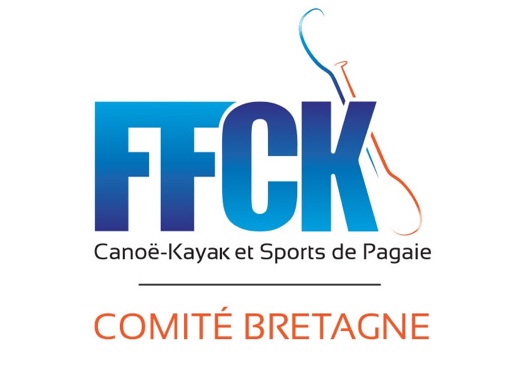   Commission régionale handi / sport santéCanoë Kayak Redonnais« RANDO REDON »Vilaine – Oust – canal de Nantes à BrestAnimation régionale loisir/handi/sport santédécouverte conviviale et sportive de la rando en canoë27 – 28 – 29 août 2021Cette animation prévue initialement en septembre 2020 avait dû être reportée… La voici enfin !Le week-end est ouvert aux licenciés FFCK 2021, uniquement sur inscription préalable.Attention ! Nous sommes contraints à limiter le nombre de participants à 49 par journée.Niveau de pratique :Le programme proposé ne comporte pas de difficulté technique (eau calme ; rivière classe 1). Cependant, les distances parcourues ne sont pas adaptées pour des personnes n’ayant pas pratiqué les mois précédents et un niveau « pagaie jaune » est recommandé.Programme : Le programme sera ajusté en fonction des conditions météo.Les lieux et horaires de rendez-vous seront confirmés directement aux responsables des clubs inscrits.L’essentiel des activités se déroulent le samedi et le dimanche ; pour ceux qui le peuvent et le souhaitent, l’animation débutera dès le vendredi après-midi. Il est possible de participer seulement à une journée de l’animation.En raison des contraintes sanitaires, les repas ne sont finalement pas prévus par les organisateurs.Vendredi 27 aoûtPique-nique du déjeuner en commun Descente de la Vilaine de l’écluse de Malon (Guipry) à Brain/Vilaine (environ 16 km).Camping à Redon*Samedi 28 aoûtRemontée de l’Oust, de Redon vers l’Ile aux Pies (environ 5 km).Pique-nique et activités de découverte sur l’eau ou à terre sur le site de l’Ile aux PiesRetour sur l’Oust jusqu’au camping de Redon (environ 5 km) Ateliers : itinérance en canoë, navigation durable/environnement, pratique féminine… en fin d’après-midi.Repas avec apéritif de bienvenue par le CRBCK au camping de Redon* : un barbecue sera à disposition ; chacun amène son repas (grande surface, boulangerie à proximité). Dimanche 29 aoûtBoucle, du camping vers l’écluse du Bellion (Fégréac) pour revenir par le Canal de Nantes à Brest (12 km). Pique-nique et découverte des Buttes Rouges. Retour en milieu d’après-midi.*Les personnes qui le souhaitent peuvent évidemment choisir un autre mode d’hébergement Matériel :Les participants doivent venir avec leur matériel perso, ou celui de leur Club : canoë, pagaies, gilets. Pour les repas, chacun apporte sa vaisselle et ses couverts. Chaque participant apporte ses pique-niques.Conditions sanitaires :La manifestation se déroulera en conformité avec les prescriptions sanitaires de la FFCK en vigueur à cette période. En fonction des directives de la FFCK, l’organisation peut encore évoluer ; un pass sanitaire pourrait être demandé à chaque participant. INSCRIPTIONA retourner avant le 15 août 2021 par courriel à : alain.valegeas@laposte.netNom du Club :Responsable du groupe :(Préciser si AMFPC ou MFPC)Téléphone du responsable :Adresse électronique de contact :Participants :*indispensable en cas de contact COVIDFrais de participation :Vendredi : gratuitSamedi + activités : gratuitDimanche : gratuitSeul le camping est à la charge des participants ; tarif : 5€ environ par personne et par nuit L’inscription vous sera confirmée dès la réception, dans la limite du nombre d’inscrits. NOM Prénom N°licenceTéléphone*Adresse courriel*Présent-eV 25Présent-eS 26Présent-eD 27Ex : DURAND Marie0002080958654123mariedurand@hotmail.frXXX